Youth groups will be held outside, weather permitting, or inside socially distanced. Each child may attend one group per week, pre-register for your time slot for the children from your household. New registration of times will happen each month. *We ask all parents to stay outside when picking up and dropping off youth*October2020Cape Mudge Youth Program Back to group, with extra safety precautionsWe are excited to start back slowly into our youth program with smaller groups. We are taking extra sanitization steps and organizing the program to meet We Wai Kai COVID-19 guidelines. We have restructured the group to help maintain social distancing with no more than 4 youth at a time. Please inform youth of proper social distancing and hand washing/ sanitizing before first day back to group. Masks are available at the youth group if needed. Safety is a priority for us all. Looking forward to having some fun activities this month!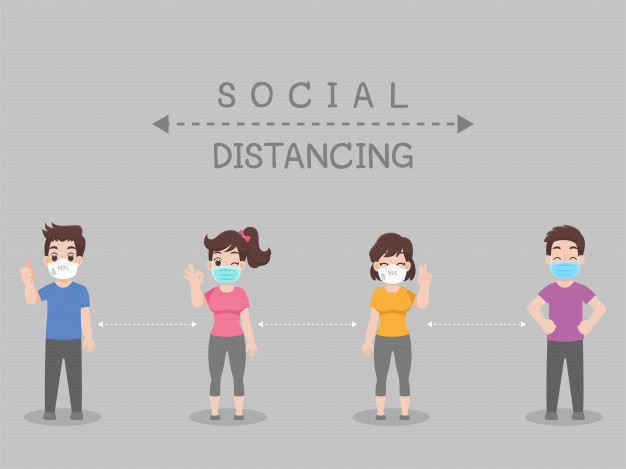 Thursday1Information session for parents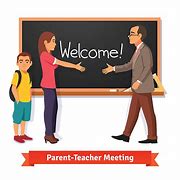 5-6pm668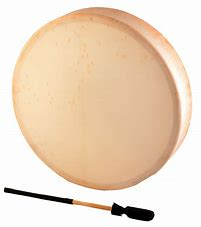 Drum Making2:45-4: Group 14:45-6: Group 2Drum Making2:45-4: Group 34:45-6: Group 4131315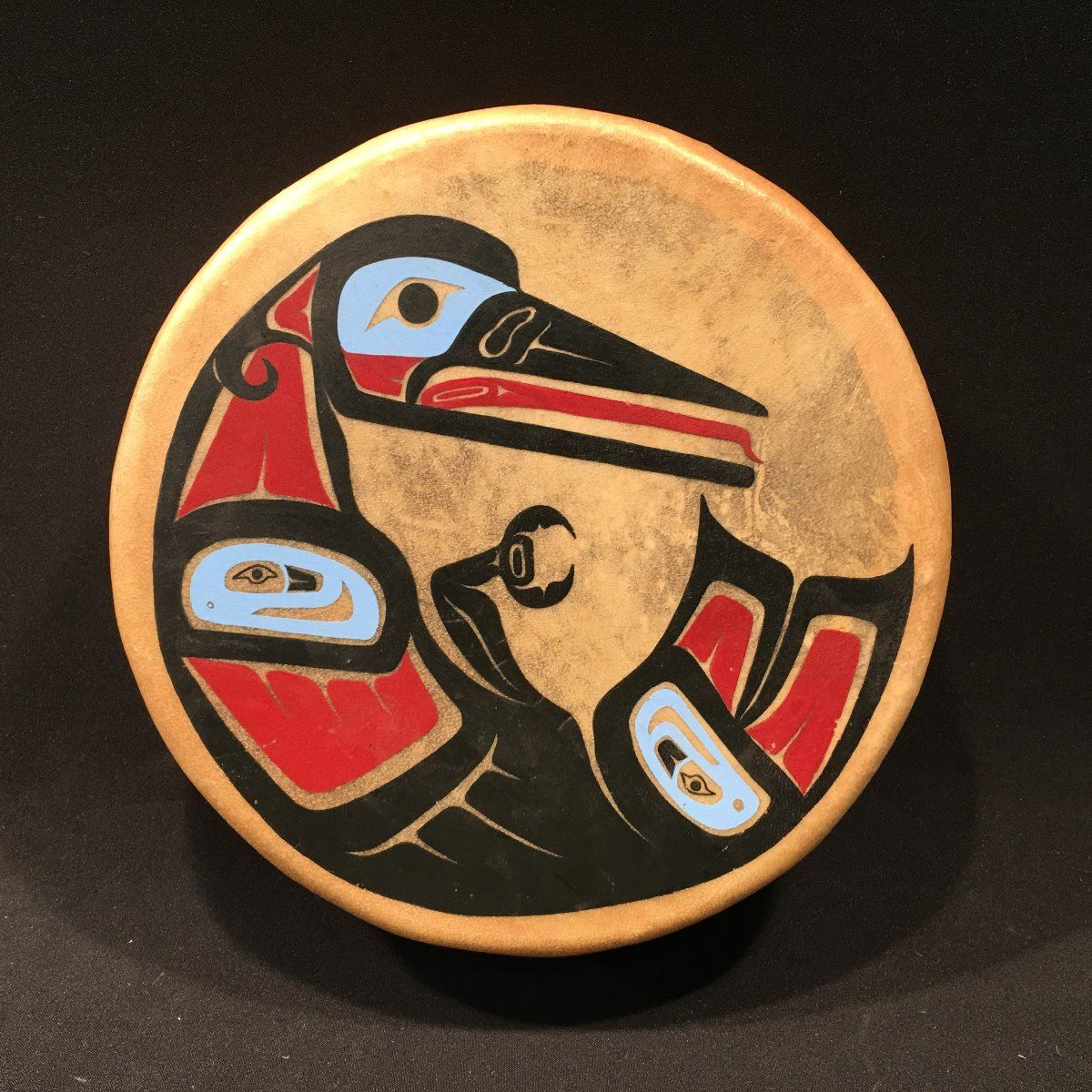 Drum stick and finish drums2:45-4: Group 14:45-6: Group 2Drum stick and finish drums2:45-4: Group 34:45-6: Group 4202022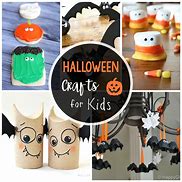 Halloween scavenger hunt and crafts2:45-4: Group 14:45-6: Group 2Halloween scavenger hunt and crafts2:45-4: Group 34:45-6: Group 4272729Painted pumpkins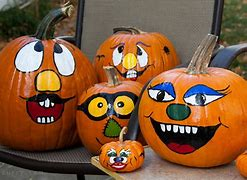 2:45-4: Group 14:45-6: Group 2Painted pumpkins2:45-4: Group 14:45-6: Group 2Painted pumpkins2:45-4: Group 34:45-6: Group 4